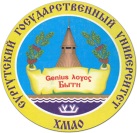 БЮДЖЕТНОЕ УЧРЕЖДЕНИЕ ВЫСШЕГО ОБРАЗОВАНИЯХАНТЫ-МАНСИЙСКОГО АВТОНОМНОГО ОКРУГА – ЮГРЫ«Сургутский государственный университет»Памятка для обучающихся о постановке на воинский учет и порядке оформления отсрочки от призыва на военную службуНормативные правовые основания1. Конституция Российской Федерации2. Кодекс об административных правонарушениях Российской Федерации от 30.12.2001 № 195-ФЗ3. Уголовный кодекс Российской Федерации от 13.06.1996 № 63-ФЗ4. Федеральный закон Российской Федерации от 28.03.1998 № 53-ФЗ «О воинской обязанности»5. Постановление Правительства РФ от 27.11.2006 № 719 «Об утверждении Положения о воинском учете»6. Постановление Правительства РФ от 11.11.2006 № 663 «Об утверждении Положения о призыве на военную службу граждан Российской Федерации»I. Обязанности граждан по воинскому учету и военной службе1. Граждане, подлежащие воинскому учету, обязаны:а) состоять на воинском учете по месту жительства или месту пребывания в военном комиссариате;б) являться в установленные время и место по вызову (повестке) в военный комиссариат по месту жительства или месту пребывания, имя при себе военный билет (временное удостоверение, выданное взамен военного билета), справку взамен военного билета или удостоверение гражданина, подлежащего призыву на военную службу, а также персональную электронную карту (при наличии в документе воинского учета отметки о ее выдаче), паспорт гражданина Российской Федерации;в) явиться при увольнении с военной службы в запас Вооруженных Сил Российской Федерации в                   2-недельный срок со дня исключения из списков личного состава воинской части в военный комиссариат для постановки на воинский учет;г) сообщать в 2-недельный срок в военный комиссариат по месту жительства, об изменении сведений о семейном положении, образовании, месте работы или должности, месте жительства в пределах муниципального образования;д) сняться с воинского учета при переезде на новое место жительства или место пребывания (на срок более 3 месяцев), а также при выезде из Российской Федерации на срок более 6 месяцев и встать на воинский учет в 2-недельный срок по прибытии на новое место жительства, место пребывания или возвращении в Российскую Федерацию;е) бережно хранить военный билет (временное удостоверение, выданное взамен военного билета), справку взамен военного билета или удостоверение гражданина, подлежащего призыву на военную службу, а также персональную электронную карту (при наличии в документе воинского учета отметки о ее выдаче), а в случае утраты указанных документов в 2-недельный срок обратиться в военный комиссариат для решения вопроса о получении документов взамен утраченных.2. Граждане, подлежащие призыву на военную службу и выезжающие в период проведения призыва на срок более 3 месяцев с места жительства, обязаны лично сообщить об этом в военный комиссариат.3. Граждане, получившие мобилизационные предписания или повестки военного комиссариата, обязаны выполнять изложенные в них требования.В период мобилизации и военное время выезд граждан, состоящих на воинском учете, с места жительства или места пребывания производится с разрешения военного комиссара муниципального образования (муниципальных образований) по письменным заявлениям граждан с указанием причины убытия и нового места жительства или мета пребывания.4. Граждане, подлежащие призыву на военную службу, для постановки на воинский учет и снятия с воинского учета обязаны лично являться в военные комиссариаты.Снятие с воинского учета граждан, подлежащих призыву на военную службу, производится по их письменным заявлениям с указание причины снятия и нового места жительства или мета пребывания.II. Постановка на воинский учетВоинскому учету подлежат граждане Российской Федерации:1) граждане мужского пола от 18 до 27 лет и не пребывающие в запасе (имеют на руках удостоверение гражданина подлежащего призыву на военную службу) состоят на воинском учете как граждане, подлежащие призыву на военную службу (призывники);2) граждане, пребывающие в запасе (имеют на руках военный билет) до предельного возраста (в среднем до 55 лет) пребывания в запасе (военнообязанные).Граждане РФ (мужского пола), зачисленные на очную форму обучения по программам среднего профессионального образования, бакалавриата, специалитета, магистратуры, в течение 14 дней (с момента издания приказа) обязаны встать на воинский учет в отделе кадров обучающихся (далее – ОКО).Для постановки на воинский учет в ОКО необходимо предоставить:– паспорт гражданина Российской Федерации (оригинал);– свидетельство о регистрации по месту пребывания или справку о месте временной регистрации в общежитии;– удостоверение гражданина, подлежащего призыву на военную службу, либо военный билет, либо временное удостоверение, выданное взамен военного билета (копия).Для иногородних студентов:– сняться с воинского учета по месту постоянного проживания, сообщить в военный комиссариат об убытии с постоянного места жительства на срок более 3-х месяцев для прохождения обучения в г. Сургуте. При проживании (временной регистрации) в общежитии университета на время обучения студенты встают на временный воинский учет в двухнедельный срок в военном комиссариате г. Сургута и Сургутского района;– в августе-сентябре встать на воинский учет в ОКО СурГУ.!!! Отсутствие у граждан регистрации по месту жительства и месту пребывания не освобождает их от обязанности состоять в воинском учете и не может служить основание для отказа в постановке их на воинский учет.!!! Воинский учет граждан, не имеющих регистрации по месту жительства и месту пребывания, а также граждан, прибывших на место пребывания на срок не более трех месяцев и не имеющих регистрации по месту пребывания, осуществляется военными комиссариатами по месту, указываемому гражданами в заявлении в качестве места их пребывания (учебы), по форме и в порядке, которые устанавливаются Положением о воинском учете.После зачисления на обучение студентам, вставшим на учет будет оформлена справка об обучении по образовательной программе среднего профессионального и высшего образования по форме Приложения 4 Постановления Правительства РФ от 11.11.2006 № 663 «Об утверждении Положения о призыве на военную службу граждан Российской Федерации» (далее – справка) для предоставления в военный комиссариат по месту жительства и оформления отсрочки от призыва на военную службу. Справка оформляется один раз на учебный год и только для предъявления в военный комиссариат. Справка предоставляется в военный комиссариат в срок до 1 октября.Важно!!!Студенты, имеющие среднее профессиональное образование и использовавшие отсрочку от призыва, а также пребывающие в запасе, отсрочку не оформляют, но в обязательном порядке становятся на воинский учет в ОКО.Студенты очной формы обучения второго и последующих курсов, а также переведенные из других вузов и восстановившиеся также обязаны встать на воинский учет в ОКО.В случае нарушения правил постановки на воинский учет могут быть применены следующие санкции:1. Военный комиссар может вынести предупреждение или наложить административный штраф в размере от 500 до 3000 рублей за неисполнение обязанностей по воинскому учету. Вид административного наказания (предупреждение или административный штраф), размер административного штрафа определяет военный комиссариат.2. Вероятность призыва в Вооруженные силы РФ. Обучающиеся, не состоящие на воинском учете по месту пребывания (обучения), по которым не представлена в военный комиссариат справка, для призывной комиссии таковым не является, и призывная комиссия обязана будет принять решение о его призыве на военную службу.III. Порядок получения обучающимися отсрочки Студенты, подлежащие призыву на военную службу и обучающиеся в университете по очной форме обучения, на основании п. 2 статьи 24 Федерального закона от 28.03.1998 №53-ФЗ «О воинской обязанности и военной службе» имеют право на отсрочку от призыва на военную службу на время обучения в университете.Для оформления отсрочки в военном комиссариате необходимо:– получить повестку в ОКО;– прибыть по повестке в военный комиссариат;– пройти медицинское освидетельствование и заседание призывной комиссии;– оформить отсрочку;– проконтролировать, чтобы решение призывной комиссии было записано в удостоверение гражданина, подлежащего призыву на военную службу, а также было заверено подписью и печатью военного комиссариата.Студенты второго и последующих курсов для подтверждения отсрочки на очередной учебный год обязаны ежегодно (в сентябре) проводить сверку учетных данных в ОКО. Справка предоставляется ОКО в военный комиссариат без получения повестки.Право на отсрочку сохраняется в следующих случаях:– при оформлении академического отпуска (не более одного года);– при переводе с одной образовательной программы на другую, имеющую государственную аккредитацию образовательную программу, того же уровня образования (например, 08.03.01 Строительство (бакалавриат) перевод на 38.03.01 Экономика (бакалавриат)) право на отсрочку от призыва на военную службу сохраняется только при условии, если общий срок, на который была предоставлена отсрочка, не увеличивается или увеличивается не более чем на один год;– восстановившимся в университете (за исключением граждан, восстановившихся после отчисления по инициативе университета), если срок, на который гражданину была предоставлена отсрочка, не увеличивается.В период обучения повестки, получаемые из военкомата, вручаются работниками ОКО или другими должностными лицами.Получение повесток ОБЯЗАТЕЛЬНО всеми категориями студентов!В процессе обучения студенты обязаны пребывать в ОКО для сверки учетных данные в следующих случаях:1) для постановки на воинский учет по университету;2) после получения (восстановления) удостоверения гражданина, подлежащего призыву или военного билета;3) при получении нового паспорта;4) при перемене регистрации места жительства, перемене имени, фамилии, места жительства;5) при принятии гражданства Российской Федерации;6) для получения повестки военного комиссариата.IV. Контактная информацияОтдел кадров обучающихся СурГУ:адрес: г. Сургут, проспект Ленина, д. 1, кабинет 335контактный телефон: 8(3462) 762-933адрес электронной почты: oko@surgu.ruГрафик работы отдела кадров обучающихсяПонедельник: неприемный день (работа с документами)Вторник: 08.00 – 12.00Среда: 13.00 – 17.00Четверг – пятница: 08.00 – 17.00Суббота, воскресенье: выходнойОбеденный перерыв: 12.00 – 13.00Военный комиссариат города Сургута и Сургутского района:адрес: г. Сургут, ул. Просвещения, д. 19контактный телефон: 8 (3462) 24-44-96V. Ответственность граждан в области воинского учета и военной службыВЫПИСКА ИЗ КОДЕКСА ОБ АДМИНИСТРАТИВНЫХ ПРАВОНАРУШЕНИЯХГлава 21. АДМИНИСТРАТИВНЫЕ ПРАВОНАРУШЕНИЯВ ОБЛАСТИ ВОИНСКОГО УЧЕТАСтатья 21.1. Непредставление в военный комиссариат или в иной орган, осуществляющий воинский учет, списков граждан, подлежащих первоначальной постановке на воинский учетНепредставление руководителем или другим должностным лицом организации, а равно должностным лицом органа местного самоуправления, ответственными за военно-учетную работу, в установленный срок в военный комиссариат или в иной орган, осуществляющий воинский учет, списков граждан, подлежащих первоначальной постановке на воинский учет, -влечет наложение административного штрафа в размере от одной тысячи до трех тысяч рублей.(в ред. Федеральных законов от 22.06.2007 N 116-ФЗ, от 24.04.2020 N 132-ФЗ)Статья 21.2. Неоповещение граждан о вызове их по повестке военного комиссариата или иного органа, осуществляющего воинский учетНеоповещение руководителем или другим должностным лицом организации, а равно должностным лицом органа местного самоуправления, ответственными за военно-учетную работу, граждан о вызове их по повестке военного комиссариата или иного органа, осуществляющего воинский учет, а равно необеспечение гражданам возможности своевременной явки по вызову по повестке военного комиссариата или иного органа, осуществляющего воинский учет, -влечет наложение административного штрафа в размере от одной тысячи до трех тысяч рублей.(в ред. Федеральных законов от 22.06.2007 N 116-ФЗ, от 24.04.2020 N 132-ФЗ)Статья 21.3. Несвоевременное представление сведений об изменениях состава постоянно проживающих граждан или граждан, пребывающих более трех месяцев в месте временного пребывания, состоящих или обязанных состоять на воинском учетеНепредставление в установленный срок руководителем или другим ответственным за военно-учетную работу должностным лицом организации, осуществляющей эксплуатацию жилых помещений, в военный комиссариат или в иной орган, осуществляющий воинский учет, сведений об изменениях состава постоянно проживающих граждан или граждан, пребывающих более трех месяцев в месте временного пребывания, состоящих или обязанных состоять на воинском учете, -влечет наложение административного штрафа в размере от одной тысячи до трех тысяч рублей.(в ред. Федеральных законов от 22.06.2007 N 116-ФЗ, от 24.04.2020 N 132-ФЗ)Статья 21.4. Несообщение сведений о гражданах, состоящих или обязанных состоять на воинском учете1. Несообщение в установленный срок должностным лицом органа государственной службы медико-социальной экспертизы в военный комиссариат или в иной орган, осуществляющий воинский учет, сведений о признании граждан, состоящих или обязанных состоять на воинском учете, инвалидами -влечет наложение административного штрафа в размере от одной тысячи до трех тысяч рублей.(в ред. Федеральных законов от 22.06.2007 N 116-ФЗ, от 24.04.2020 N 132-ФЗ)2. Несообщение в установленный срок должностным лицом органа записи актов гражданского состояния в военный комиссариат или в иной орган, осуществляющий воинский учет, сведений о внесении изменений в записи актов гражданского состояния граждан, состоящих или обязанных состоять на воинском учете, -влечет наложение административного штрафа в размере от одной тысячи до трех тысяч рублей.(в ред. Федеральных законов от 22.06.2007 N 116-ФЗ, от 24.04.2020 N 132-ФЗ)3. Несообщение руководителем или другим ответственным за военно-учетную работу должностным лицом организации в военный комиссариат или в иной орган, осуществляющий воинский учет, сведений о принятых на работу (учебу) либо об уволенных с работы (отчисленных из образовательных организаций) гражданах, состоящих или обязанных состоять, но не состоящих на воинском учете, -(в ред. Федерального закона от 02.07.2013 N 185-ФЗ)влечет наложение административного штрафа в размере от одной тысячи до пяти тысяч рублей.(в ред. Федеральных законов от 22.06.2007 N 116-ФЗ, от 24.04.2020 N 132-ФЗ)Статья 21.5. Неисполнение гражданами обязанностей по воинскому учетуНеявка гражданина, состоящего или обязанного состоять на воинском учете, по вызову (повестке) военного комиссариата или иного органа, осуществляющего воинский учет, в установленные время и место без уважительной причины, неявка в установленный срок в военный комиссариат для постановки на воинский учет, снятия с воинского учета и внесения изменений в документы воинского учета при переезде на новое место жительства, расположенное за пределами территории муниципального образования, место пребывания на срок более трех месяцев либо выезде из Российской Федерации на срок более шести месяцев или въезде в Российскую Федерацию, а равно несообщение в установленный срок в военный комиссариат или в иной орган, осуществляющий воинский учет, об изменении семейного положения, образования, места работы или должности, о переезде на новое место жительства, расположенное в пределах территории муниципального образования, или место пребывания -(в ред. Федерального закона от 09.03.2010 N 27-ФЗ)влечет предупреждение или наложение административного штрафа в размере от пятисот до трех тысяч рублей.(в ред. Федеральных законов от 22.06.2007 N 116-ФЗ, от 24.04.2020 N 132-ФЗ)Статья 21.6. Уклонение от медицинского обследованияУклонение гражданина от медицинского освидетельствования либо обследования по направлению комиссии по постановке граждан на воинский учет или от медицинского обследования по направлению призывной комиссии -влечет предупреждение или наложение административного штрафа в размере от пятисот до трех тысяч рублей.(в ред. Федеральных законов от 22.06.2007 N 116-ФЗ, от 24.04.2020 N 132-ФЗ)Статья 21.7. Умышленные порча или утрата документов воинского учетаУмышленные порча или уничтожение удостоверения гражданина, подлежащего призыву на военную службу, военного билета (временного удостоверения, выданного взамен военного билета), справки взамен военного билета и персональной электронной карты, а также небрежное хранение удостоверения гражданина, подлежащего призыву на военную службу, военного билета (временного удостоверения, выданного взамен военного билета), справки взамен военного билета и персональной электронной карты, повлекшее их утрату, -(в ред. Федерального закона от 01.04.2019 N 47-ФЗ)влечет предупреждение или наложение административного штрафа в размере от пятисот до трех тысяч рублей.(в ред. Федеральных законов от 22.06.2007 N 116-ФЗ, от 24.04.2020 N 132-ФЗ)ВЫПИСКА ИЗ УГОЛОВНОГО КОДЕКСАРаздел X. ПРЕСТУПЛЕНИЯ ПРОТИВ ГОСУДАРСТВЕННОЙ ВЛАСТИГлава 32. ПРЕСТУПЛЕНИЯ ПРОТИВ ПОРЯДКА УПРАВЛЕНИЯСтатья 328. Уклонение от прохождения военной и альтернативной гражданской службы1. Уклонение от призыва на военную службу при отсутствии законных оснований для освобождения от этой службы -наказывается штрафом в размере до двухсот тысяч рублей или в размере заработной платы или иного дохода осужденного за период до восемнадцати месяцев, либо принудительными работами на срок до двух лет, либо арестом на срок до шести месяцев, либо лишением свободы на срок до двух лет.(в ред. Федеральных законов от 08.12.2003 N 162-ФЗ, от 07.03.2011 N 26-ФЗ, от 07.12.2011 N 420-ФЗ)2. Уклонение от прохождения альтернативной гражданской службы лиц, освобожденных от военной службы, -наказывается штрафом в размере до восьмидесяти тысяч рублей или в размере заработной платы или иного дохода осужденного за период до шести месяцев, либо обязательными работами на срок до четырехсот восьмидесяти часов, либо арестом на срок до шести месяцев.(в ред. Федеральных законов от 08.12.2003 N 162-ФЗ, от 07.03.2011 N 26-ФЗ, от 07.12.2011 N 420-ФЗ)С настоящей памяткой ознакомлен. Положения, содержащиеся в ней, разъяснены. Правила и порядок постановки на воинский учет,  сверки учетных данных обязуюсь выполнять.ГРАЖДАНИН (обучающийся СурГУ):Фамилия, имя, отчество:________________________________________________________________________Телефон:_____________________________________________________________________________________Адрес электронной почты:_______________________________________________________________________«_____»______________20____г.(подпись)